The City School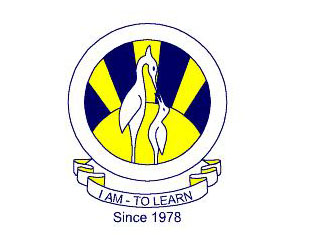 North Nazimabad Boys BranchPakistan StudiesMs Aziza WajahatClass 9:https://papers.gceguide.com/O%20Levels/Pakistan%20Studies%20(2059)/2059_s12_qp_2.pdfDo solve this paper